?АРАР	                                                          ПОСТАНОВЛЕНИЕ«28»  февраль  2020 й.                           № 8                           «28» февраля 2020 гОб  утверждении  Антинаркотической Программы сельского поселенияИшмурзинский сельсовет муниципального района Баймакский районРеспублики Башкортостан на 2020-2023 годыВ целях противодействия незаконному обороту наркотиков на территории Сельского поселения Ишмурзинский сельсовет, профилактики правонарушений, связанных с употреблением и распространением наркотических и психотропных веществ, минимизации угрозы распространения наркомании, руководствуясь Указами Президента Российской Федерации от 09.06.2010 года № 690 «Об утверждении Стратегии государственной антинаркотической политики Российской Федерации до 2020 года» (с изменениями и дополнениями), от 18.10.2007 года № 1374 «О дополнительных мерах по противодействию незаконному обороту наркотических средств, психотропных веществ и их прекурсоров» (с изменениями и дополнениями)   Администрация  сельского поселения Ишмурзинский сельсовет муниципального района  Баймакский район Республики Башкортостан    ПОСТАНОВИЛА:1. Утвердить   Антинаркотическую  программу сельского поселения Ишмурзинский сельсовет муниципального района Баймакский район Республики Башкортостан согласно приложению. 2. Опубликовать настоящее постановление на официальном сайте Администрации сельского поселения Ишмурзинский сельсовет.3. Настоящее постановление вступает в силу после его официального опубликования (обнародования).4. Контроль за выполнением  постановления оставляю за собой.Глава сельского поселения Ишмурзинский сельсовет муниципального района Баймакский район Республики Башкортостан                                     З.М. Кашкаров                                                                                                            УтвержденоПостановлением Администрации сельскогопоселения Ишмурзинский сельсоветмуниципального района Баймакскийрайон Республики Башкортостанот 28.02.2020 г. №  8Антинаркотическая программасельского поселения Ишмурзинский сельсовет муниципального района Баймакский район Республики Башкортостан на 2020-2023 годыПАСПОРТАнтинаркотической программы сельского поселения Ишмурзинский сельсовет муниципального района Баймакский район Республики Башкортостан на 2020-2023 годы1. Характеристика программы и обоснование ее решения программно-целевыми методами     Антинаркотическая программа сельского поселения Ишмурзинский сельсовет на 2020-2023 гг., разработана в соответствии с Федеральным законом от 08.01.98 № 3-ФЗ «О наркотических средствах и психотропных веществах», Указом президента РФ от 18.10.2007 №137 « О дополнительных мерах по противодействию незаконному обороту наркотических средств, психотропных веществ и их прекурсоров», и в целях активизации работы по противодействию незаконному обороту наркотических средств и психотропных веществ в сельском поселении.2. Основные цели и задачи программыОсновной целью программы является противодействие незаконному обороту наркотиков на территории сельского поселения, профилактика правонарушений связанных с употреблением и распространением наркотических и психотропных веществ.Программа рассчитана на 2020-2023 годы и предлагает постановление следующих основных задач: - организация системы профилактики наркомании в сельском поселении;- организация информационно-пропагандистского обеспечения профилактики наркомании в сельском поселении;- совершенствование нормативно- правовой базы в сфере незаконного оборота наркотиков;-оптимизация работы по профилактике распространения и употребления наркотических и психотропных веществ;-создание системы стимулов, среди населения жизни без наркотиков,-реализация на территории сельского поселения государственной политики в области противодействия незаконному обороту наркотических средств, психотропных веществ и их прекурсоров.3. Основные мероприятия Программы	Программа включает мероприятия по основным направлениям в сфере профилактики употребления и незаконного оборота наркотиков на территории поселения:- информационно-пропагандистское обеспечение профилактики наркомании в сельском поселении;- контроль за неиспользуемыми земельными участками, в целях недопущения произрастания или незаконного культивирования наркосодержащих растений;- мероприятия первичной профилактики наркомании;- межуровневое сотрудничество.4. Обоснование ресурсного обеспечения программыПрограмма рассчитана на 3 года, период 2020-2023 годы. Для реализации мероприятий, предусмотренных данной программой, необходимо объединить усилия всех участников программы. Бюджетных средств на реализацию Программы не требуется.5. Механизм реализации программыОсновой реализации Программы должно стать создание правового, организационного и других видов обеспечения достижения поставленной цели по противодействию незаконному обороту наркотиков на территории сельского поселения. Координацию деятельности исполнителей осуществляет Администрация сельского поселения.6.Оценка социально-экономической и иной эффективности                 реализации программыВ ходе реализации Программы планируется консолидировать усилия правоохранительных органов, медицинских служб, общественных организаций, образовательных учреждений и населения в борьбе с незаконным оборотом  и употреблением наркотиков на территории сельского поселения.Результаты реализуемых направлений Программы позволят избежать роста распространения наркотиков и будут способствовать стабилизации состояния правопорядка в сельском поселении Ишмурзинский сельсовет.Перечень мероприятий по реализации Антинаркотической программы сельского поселения Ишмурзинский сельсовет на 2020-2023 гг.БАШ?ОРТОСТАН РЕСПУБЛИКА№Ы БАЙМА? РАЙОНЫ МУНИЦИПАЛЬ РАЙОНЫНЫ*ИШМЫР:А  АУЫЛ  СОВЕТЫАУЫЛ БИЛ»М»№ЕХАКИМИ»ТЕ453655, Байма7 районы,Ишмыр6а  ауылы, C.Игишев урамы,28Тел. 8(34751) 4-26-38ishmur-sp@yandex.ru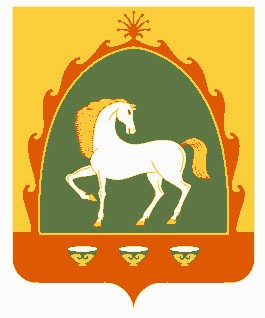 АДМИНИСТРАЦИЯ СЕЛЬСКОГО ПОСЕЛЕНИЯИШМУРЗИНСКИЙ СЕЛЬСОВЕТМУНИЦИПАЛЬНОГО РАЙОНАБАЙМАКСКИЙ РАЙОНРЕСПУБЛИКА БАШКОРТОСТАН453655 , Баймакский  район,с.Ишмурзино, ул.С.Игишева,28Тел. 8(34751) 4-26-38ishmur-sp@yandex.ruИНН 0254002114    КПП 025401001     ОГРН 1020201544032ИНН 0254002114    КПП 025401001     ОГРН 1020201544032ИНН 0254002114    КПП 025401001     ОГРН 1020201544032Наименование программыАнтинаркотическая программа сельского поселения Ишмурзинский сельсовет муниципального района Баймакский район Республики Башкортостан на 2020-2023 годыОснование для разработки программыФедеральный закон от 08.01.98 № 3-ФЗ «О наркотических средствах и психотропных веществах», Указ президента РФ от 18.10.2007 № 137 «О дополнительных мерах по противодействию незаконному обороту наркотических средств, психотропных веществ и их прекурсоров».Заказчик программыАдминистрация сельского поселения Ишмурзинский сельсоветРазработчикКомиссия по развитию предпринимательства, земельным вопросам, благоустройство и экологии Исполнители:Администрация сельского поселения Ишмурзинский сельсоветучреждения и организации различных форм собственности; СДК, библиотека,общественные организации и объединения;Цель и задачи программы:Цель:противодействие незаконному обороту наркотиков на территории поселения, профилактика правонарушений связанных с употреблением и распространением наркотических и психотропных веществ.Задачи:                                                              -организация системы профилактики наркомании в сельском поселении;-организация информационно-пропагандистского обеспечения профилактики наркомании в поселении;- совершенствование нормативно- правовой базы в сфере незаконного оборота наркотиков;-оптимизация работы по профилактике распространения и употребления наркотических и психотропных веществ;-создание системы стимулов, среди населения жизни без наркотиков.Сроки  реализации программы:2020-2023ггОбъемы и источники финансированияПрограмма не требует финансированияУправление программой и контроль за ее реализациейКонтроль за выполнением настоящей Программы осуществляет Администрация Сельского поселения, а также Совет  Сельского поселения в соответствии с полномочиями, установленными действующим законодательством№п/пПлановые мероприятияисполнительФинансовые затраты(при необходимости)Источник финансированияСроки проведения1Проведение заседаний антинаркотической комиссииПредседатель АНК  Кашкаров З.М.секретарь АНК Бутенбаева Г.М.не требует-1 раз в квартал2Сбор, обобщение и анализ информации о фактах потребления и распространения наркотических средств в местах проведения культурно-массовых и досуговых молодежных мероприятий , информирование о результатах заинтересованных правоохранительных органов  член комиссии,  Маликова Х.М.не требует-ежеквартально3Создание и поддержание банка информации по проблемам наркоманиисекретарь АНК Бутенбаева Г.М.не требует-постоянно4Проведение консультаций подростков, попавших в трудную жизненную ситуацию с привлечением специалистов узкого профиля (психолог, нарколог и т.д.)Председатель АНК  Кашкаров З.М.не требует-по мере необходимости5Мониторинг информированности подростков о пагубном влиянии на здоровье человека наркотиков и иных психоактивных веществчлен комиссии Маликова Х.М.  не требует-постоянно6Проведение мероприятий по профилактике наркомании (сходы граждан, собрания, конференции) Председатель АНК  Кашкаров З.М.не требует-1 раз в квартал7Проведение рейдов по выявлению очагов произрастания дикорастущей конопли (мака и т.д.) на территории сельского поселения, с последующим предоставлением информации в правоохранительные органы для принятия мер административного воздействия  Председатель АНК  Кашкаров З.М.не требует-Июнь,Август,октябрь8Проведение рейдов по торговым объектам, с целью выявления распространения и потребления наркотических средств и психоактивных  веществ, а также выявления фактов размещения «уличных реклам», наркотических, психотропных и иных психоактивных веществ, спайсов, насвая и т.п.Председатель АНК  Кашкаров З.М.не требует-ежемесячно9Проведение рейдов по проверке дискотек, молодежных массовых мероприятий в вечернее времячлен комиссии, Губайдуллина Г.Кне требует-ежемесячно10Создание тематических брошюр, посвященных профилактике наркомании и ответственности за потребление и сбыт наркотических средствПредседатель АНК  Кашкаров З.М.2 тыс. руб.местный бюджет 2 квартал11Разместить в сельском поселении социальную рекламу путем изготовления баннеров, листовок, предлагающие: - глубокую зяблевую вспашку осенью на глубину 22-25см;- 2-х кратное боронование и посев поздних яровых культур(кукурузы, гречихи, проса) весной по всходам дикорастущей конопли; -Организацию ручной прополки на небольших участках в несколько квадратных метрах; -Химическую прополку гербицидами; -Выжигание территории произрастания;  Администрация  сельского поселения3 тыс. руб.местный бюджет3 квартал12Оказание неотложной помощи населению с острыми отравлениями медикаментами, алкоголем, наркотиками и другими токсическими веществамичлен комиссииКутлугужина З.И.не требует-постоянно13Информирование населения через информационные стенды поселения о последствиях употребления наркосодержащих веществАдминистрация  сельского поселенияне требует-постоянно14Проведение мероприятий по выявлению лиц, входящих в группу риска, по индивидуальной работе с неблагополучными семьями Администрация сельского поселения не требует- постоянно